.Start after 32 (Fast) countsHOP FORWARD RIGHT-LEFT AS YOU ROLL YOUR HANDS UP IN THE AIR, HOP BACK RIGHT-LEFT AS YOU ROLL YOUR HANDS DOWNLEAN RIGHT AND BOUNCE ON RIGHT HIP AS YOU ROLL YOUR HANDS IN THE AIR, REPEAT ON LEFT SIDEROCK STEP, COASTER STEP, ROCK STEP, COASTER STEP¼ TURN STEP RIGHT, LIFT LEFT UP, STEP RIGHT BACK, LIFT RIGHT UP, REPEATREPEATSIDEWINDERSWith Compliments of Pat & RayTel:  02380 661015 - E-Mail:   patandray@sidewinders-online.co.uk - Web Site: www.sidewinders-online.co.ukWobble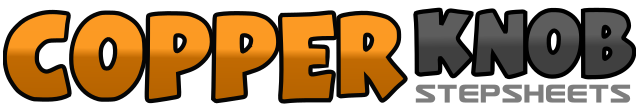 .......Count:32Wall:4Level:Improver.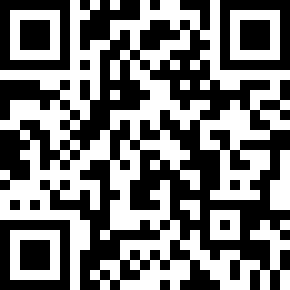 Choreographer:Vic Brentnell - January 2019Vic Brentnell - January 2019Vic Brentnell - January 2019Vic Brentnell - January 2019Vic Brentnell - January 2019.Music:Wobble - V.I.C. : (CD: Single)Wobble - V.I.C. : (CD: Single)Wobble - V.I.C. : (CD: Single)Wobble - V.I.C. : (CD: Single)Wobble - V.I.C. : (CD: Single)........&1&2&3&4Hop forward right, left (shoulder width apart) as you roll your hands over each other facing the sky&5&6&7&8Hop back right, left (shoulder width apart) as you roll yours hands below waist level facing the floor&1&2&3&4Lean and bounce on your right hip as you roll your hands over each other facing towards 9:00 and in the air&5&6&7&8Lean and bounce on your left hip as you roll your hands over each other facing towards 3:00 and in the air1-2Rock right forward, recover to left3&4Right coaster step5-6Rock left forward, recover to right7&8Left coaster step1&As you turn ¼ left, step right to side, lift left up into not quite a hitch2&Set left down, lift right up into not quite a hitch3&Set right down, lift left up into not quite a hitch4&Set left down, lift right up into not quite a hitch5&Set right down, lift left up into not quite a hitch6&Set left down, lift right up into not quite a hitch7&Set right down, lift left up into not quite a hitch8Set left down shoulder width apart from right